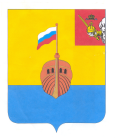 РЕВИЗИОННАЯ КОМИССИЯ ВЫТЕГОРСКОГО МУНИЦИПАЛЬНОГО РАЙОНА162900, Вологодская область, г. Вытегра, пр. Ленина, д.68тел. (81746)  2-22-03,  факс (81746) ______,       e-mail: revkom@vytegra-adm.ruКРАТКАЯ ИНФОРМАЦИЯо результатах   экспертно-аналитического мероприятия «Исполнение Бюджетного кодекса Российской Федерации и Федерального закона Российской Федерации от 05.04.2013 № 44- ФЗ «О контрактной системе в сфере закупок товаров, работ, услуг для обеспечения государственных и муниципальных нужд».20 ноября  2017 г.    Наименование (тема) экспертно-аналитического мероприятия: «Исполнение Бюджетного кодекса Российской Федерации и Федерального закона Российской Федерации от 05.04.2013 № 44- ФЗ «О контрактной системе в сфере закупок товаров, работ, услуг для обеспечения государственных и муниципальных нужд».Основание проведения мероприятия: требование Прокуратуры Вытегорского района от 31.10.2017 № 2-088в-2017, пункт 14 раздела I плана  работы Ревизионной комиссии Вытегорского муниципального района на 2017 год, распоряжение № 57 от 01.11.2017 года.Цель(и) мероприятия: осуществление контроля за законностью, результативностью (эффективностью и экономностью) использования средств бюджета и муниципальной собственности.Объекты мероприятия: 2016 год и до сентября 2017 года - Управление жилищно-коммунального хозяйства, транспорта и строительства Вытегорского муниципального района, сентябрь-октябрь 2017 г. - Администрация Вытегорского муниципального района Проверяемый период времени:   2016 год, январь-октябрь 2017 годаСроки проведения мероприятия: с 01.11.2017 г.  по 10.11.2017 г.Исполнители мероприятия: Н.В.Зелинская – председатель Ревизионной комиссии ВМР, О.Е.Нестерова - аудитор Ревизионной комиссии ВМР Оформленные акты, заключения, справки и т.п., использованные в отчете, ознакомление с ними под расписку руководителя или иных должностных лиц, проверенных объектов, наличие письменных объяснений, замечаний или возражений и заключение аудитора по ним: заключение от 9 ноября  2017 года.Краткая характеристика проверяемой сферы и деятельности объектов контроля (при необходимости):             В соответствии с Положением об Управлении жилищно-коммунального хозяйства, транспорта и строительства Вытегорского муниципального района Управление ЖКХ создано для достижения  целей по управлению и обеспечению эффективного функционирования жилищно-коммунального хозяйства, транспортного обслуживания населения,  капитального строительства и ремонта на территории Вытегорского муниципального района.Одними из основных задач и функций Управления ЖКХ являются:-дорожная деятельность в отношении автомобильных дорог местного значения вне границ населенных пунктов в границах района, а также осуществление иных полномочий в области использования автомобильных дорог и осуществления дорожной деятельности в соответствии с законодательством Российской Федерации;-размещение муниципального заказа на транспортное обслуживание населения, содержание и ремонт дорог местного значения;-обеспечение представления отчетности по вопросам транспортного обслуживания населения, дорожной деятельности в отношении автомобильных дорог местного значения.Реализация целей и задач Управлением ЖКХ в проверяемом периоде осуществлялось, в том числе с помощью   участия в муниципальной программе «Формирование комфортной среды проживания на территории Вытегорского муниципального района на 2014-2020 годы» (с изменениями) (далее – Программа).      Программа  разработана в соответствии с постановлением Администрации Вытегорского муниципального района от 30 июня 2014 года № 548 «Об утверждении порядка разработки, реализации и оценки эффективности муниципальных программ Вытегорского муниципального района».Согласно паспорта Программа включает в себя следующие подпрограммы:1. "Обеспечение жильем отдельных категорий граждан и выполнение капитального ремонта муниципального жилищного фонда Вытегорского района на 2014 - 2020 годы".2. "Переселение граждан из аварийного жилищного фонда в Вытегорском муниципальном районе с учетом необходимости развития малоэтажного жилищного строительства на 2014 - 2017 годы".3. "Развитие транспортной системы на территории Вытегорского муниципального района на 2015 - 2020 годы".4. "Энергосбережение на территории Вытегорского муниципального района на 2015 - 2020 годы".5. "Обеспечение реализации программы, прочие мероприятия в области жилищно-коммунального хозяйства"Подпрограмма «Развитие транспортной системы на территории Вытегорского муниципального района на 2015 - 2020 годы» (далее – Подпрограмма).     Подпрограмма является приложением 7 к постановлению  Администрации Вытегорского муниципального района от 10 апреля 2014 года № 312 «Об утверждении муниципальной программы «Формирование комфортной среды проживания на территории Вытегорского муниципального района на 2014-2020 годы» (с последующими  изменениями). Последнее изменение программы – постановление Администрации Вытегорского муниципального района № 458  от 26.05.2016 года «О внесении изменения в муниципальную программу «Формирование комфортной среды проживания на территории Вытегорского муниципального района на 2014-2020 годы».Ответственный исполнитель Подпрограммы  - Управление жилищно-коммунального  хозяйства, транспорта и строительства Вытегорского муниципального района.Цель подпрограммы - формирование единой дорожной сети круглогодичной доступности для населения района.Задачи подпрограммы:1. Сохранение и развитие сети автомобильных дорог и искусственных сооружений;2. Обеспечение транспортного обслуживания населения.   Общий объем финансирования за счет средств муниципального бюджета Подпрограммы  в 2016 году  утвержден решением Представительного Собрания Вытегорского муниципального района  от 16.12.2015 № 266 «О районном бюджете на 2016 год»  в сумме – 19565,0 тыс.рублей. Плановый объем финансирования мероприятий подпрограммы в целом по результатам 2016 года  составил –  19297,4 тыс.рублей.Фактическое исполнение мероприятий подпрограммы за 2016 год составило19205,4 тыс.рублей (99 % уточненных годовых назначений).Выводы по результатам проведения мероприятия:       В нарушение статьи 179.2 Бюджетного кодекса РФ Муниципальная программа «Формирование комфортной среды проживания на территории Вытегорского муниципального района на 2014-2020 годы» не приведена в соответствие с утвержденным районным бюджетом на 2017 год и плановый период 2018 и 2019 годов.  Изменения в муниципальную программу «Формирование комфортной среды проживания на территории Вытегорского муниципального района на 2014-2020 годы» в течении 2017  года в связи с изменением объемов финансирования не вносились.      При анализе предусмотренных Подпрограммой мероприятий, их финансирования в 2016 году и годового отчета об исполнении районного бюджета за 2016 год выявлено что фактическое исполнение мероприятий не соответствует запланированным Подпрограммой как в части объектов так и в части объемов финансирования. Причина – не своевременное внесение изменений в постановление Администрации Вытегорского муниципального района об утверждении Муниципальной программы.В 11 случаях (заключены муниципальные контракты (договора) работы выполнены) произведена оплата за счет финансирования подпрограммы «Развитие транспортной системы на территории Вытегорского муниципального района на 2014 - 2020 годы» не обосновано в сумме 3280,8 тыс.рублей.При заключении дополнительного соглашения № 2 к муниципальному контракту № 11 от 18.02.2016 г. допущена ошибка в расчете начальной (максимальной ) цены контракта. Фактически цена контракта на предусмотренный объем работ и по предусмотренным ценам составляет 193985,22 рубля. Отклонение 3146,25 рублей.        Анализ фактически выполненных объемов работ по муниципальному контракту № 11 от 18.02.2016 г. выявил не исполнение подрядчиком всего предусмотренного контрактом объема работ. Согласно предъявленных к оплате счетов фактуры и подписанных Заказчиком актов выполненных работ невыполнение по виду работ «Планировка проезжей части гравийных дорог автогрейдером» составило 16362 м2 на сумму 3145,69 рублей.         В нарушение статей 34 и 95 Федерального закона № 44-ФЗ заключены дополнительные соглашения к 11 муниципальным контрактам, в которых изменяются существенные условия контракта, а именно внесены изменения в объемы и виды работ.          В нарушение пункта 3 Положения Управлением ЖКХ нарушены сроки размещения отчетов об исполнении 12 муниципальных контрактов.Управлением ЖКХ к 9 отчетам об исполнении контрактов документы о приемке выполненной работы не прикреплены.       В нарушение части 26 статьи 95 Федерального закона 44 – ФЗ информация об изменении 5 контрактов в ЕИС в течение одного рабочего дня, следующего за датой изменения контракта не размещена.       Настоящей проверкой установлено, что нарушения, выявленные контрольным мероприятием, проведенным Ревизионной комиссией ВМР в июле-августе 2016 года  не устранены по 14 позициям из 20, указанных в предписании № 58 от 12.08.2016 г.  Общая сумма проверенных средств – 42895,4 тыс.рублей. Сумма нарушений – 3287,0 тыс. рублей или  7,7%. Заключение и материалы экспертно-аналитического мероприятия направлены инициатору проверки – Прокуратуру Вытегорского района.Председатель Ревизионной комиссии ВМР                                                                  Н.В.Зелинская